Part 2: Project abstract and CV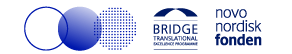 BRIDGE – Translational Excellence Programme[Delete the grey text in brackets prior to submission but do not delete tables and headers below]Formal requirements[Use 11 point font size, Times New Roman; 1.15 line spacing; and with a right, left, top and bottom margin of at least 2 cm]Project abstract:[The project abstract should provide the reader with a clear understanding of the objectives of the project, the means to achieve them and the potential impact. The project abstract will be used by the assessment committee in the assessment of your qualifications with regards to executing the proposed project. Volume: 2000 characters incl. spaces]Lay summary:[Please provide a lay summary of your research project in plain English, stating the aims, scientific rationale, and potential impact. If you are selected as translational fellow, the lay summary will be published on the programme website.Volume: 1000 characters incl. spaces]Personal statement: [Touch upon your prior results and achievements, your motivation for being part of the Translational Excellence Programme, and the match between your competencies and the proposed translational projectVolume: 2000 characters incl. spaces]CV[Do not exceed two pages for your CV. No page limit on your list of publications]
Personal information
Name:
Address:
Private email: Date of birth:Nationality:
Researcher ID (ORCID):Numbers of months appointed as postdoc at UCPH (max. 2 years prior to 1 Sept. 2024): 

Education
[Present your full title: your MSc or MD as well as PhD degrees. Include affiliations, thesis titles, and supervisors’ names.]Current and previous positions 
[Include your most recent positions held (in reverse chronological order)
Please include any career breaks (reason and duration) if applicable]Specialist training (for MD candidates) – please delete header if irrelevant I am currently not under specialist training I am currently under specialist training in my first year - please attach documentation to Part 3 I have finalised the first year of the specialist training - please attach documentation to Part 3 I have finalised specialist training - please attach documentation to Part 3Fellowships and funding
[If applicable outline your current and previous grants and fellowships]Major collaborations and international experience 
[If applicable]Teaching and supervision 
[If applicable]Institutional responsibilities and project management 
[If applicable]Other relevant activities 
[If applicable]List of publications:[Include a bibliometric summary, stating your h-index (Web of Science), number of citations, and number of authorships (first, last and corresponding).List your peer-reviewed publications in reverse chronological order, include journal impact factors.If applicable, include other contributions such as patents and non-peer-reviewed publications.]Feedback: Submission:[Please name the document Part 2_First name_Surname] [Please convert to .pdf][Please upload this Part 2 of your application under “Other relevant material” in HR Manager]Project title:Name of applicant:How did you hear about the programme?Initiative mentor vs. candidate – how did the project idea arise?